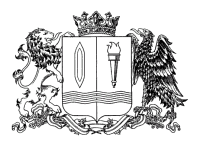 ПРАВИТЕЛЬСТВО ИВАНОВСКОЙ ОБЛАСТИПОСТАНОВЛЕНИЕОб утверждении Порядка организации осуществления регионального государственного контроля (надзора) в сфере социального обслуживанияПриложение к постановлению Правительства Ивановской областиот ______________ № ______-пПорядок организации осуществления регионального государственного контроля (надзора) в сфере социального обслуживания1. Настоящий Порядок разработан в соответствии с федеральными законами от 26.12.2008 № 294-ФЗ «О защите прав юридических лиц и индивидуальных предпринимателей при осуществлении государственного контроля (надзора) и муниципального контроля» (далее – Федеральный закон «О защите прав юридических лиц и индивидуальных предпринимателей при осуществлении государственного контроля (надзора) и муниципального контроля») и от 28.12.2013 № 442-ФЗ «Об основах социального обслуживания граждан в Российской Федерации» (далее – Федеральный закон «Об основах социального обслуживания граждан в Российской Федерации»), Законом Ивановской области от 25.02.2005 №59-ОЗ «О социальном обслуживании граждан и социальной поддержке отдельных категорий граждан в Ивановской области» и определяет порядок организации осуществления регионального государственного контроля (надзора) в сфере социального обслуживания (далее – региональный государственный контроль (надзор)).Региональный государственный контроль (надзор) осуществляется в отношении юридических лиц независимо от их организационно-правовой формы и индивидуальных предпринимателей, являющихся поставщиками социальных услуг, осуществляющих социальное обслуживание на территории Ивановской области (далее – поставщики социальных услуг).2. Региональный государственный контроль (надзор) осуществляется в целях предупреждения, выявления и пресечения нарушений поставщиками социальных услуг, их руководителями и иными должностными лицами требований, установленных Федеральным законом «О защите прав юридических лиц и индивидуальных предпринимателей при осуществлении государственного контроля (надзора) и муниципального контроля», другими федеральными законами и принимаемыми в соответствии с ними иными нормативными правовыми актами Российской Федерации, законодательными и иными нормативными правовыми актами Ивановской области, регулирующими вопросы социального обслуживания граждан. 3. Региональный государственный контроль (надзор) осуществляет исполнительный орган государственной власти Ивановской области, уполномоченный Правительством Ивановской области, - Департамент социальной защиты населения Ивановской области (далее – уполномоченный орган).4. Региональный государственный контроль (надзор) осуществляется 
в соответствии с Федеральным законом «О защите прав юридических лиц и индивидуальных предпринимателей при осуществлении государственного контроля (надзора) и муниципального контроля», Федеральным законом «Об основах социального обслуживания граждан в Российской Федерации», настоящим Порядком, административным регламентом осуществления регионального государственного контроля (надзора) в сфере социального обслуживания, разработка и принятие которого осуществляются в порядке, установленном постановлением Правительства Ивановской области.5. Региональный государственный контроль (надзор) осуществляется посредством:1) организации и проведения проверок поставщиков социальных услуг;2) принятия предусмотренных законодательством Российской Федерации мер по пресечению и (или) устранению последствий выявленных нарушений.6. Должностные лица уполномоченного органа несут установленную законодательством Российской Федерации ответственность за ненадлежащее исполнение возложенных на них обязанностей, совершение противоправных действий (бездействия) при проведении проверки. 7. Действия (бездействие) должностных лиц уполномоченного органа могут быть обжалованы в административном и (или) судебном порядке в соответствии с законодательством Российской Федерации.от 05.12.2014 № 508-пг. ИвановоВ соответствии с федеральными законами от 26.12.2008 
№ 294-ФЗ «О защите прав юридических лиц и индивидуальных предпринимателей при осуществлении государственного контроля (надзора) и муниципального контроля» и от 28.12.2013 № 442-ФЗ «Об основах социального обслуживания граждан в Российской Федерации», Законом Ивановской области от 25.02.2005 №59-ОЗ «О социальном обслуживании граждан и социальной поддержке отдельных категорий граждан в Ивановской области» в целях повышения качества предоставляемых социальных услуг и эффективности деятельности поставщиков социальных услуг Правительство Ивановской области постановляет:1. Утвердить Порядок организации осуществления регионального государственного контроля (надзора) в сфере социального обслуживания (прилагается).2. Внести в постановление Правительства Ивановской области от 09.09.2011 № 308-п «Об определении исполнительных органов государственной власти Ивановской области, уполномоченных на осуществление регионального государственного контроля (надзора)» следующее изменение:дополнить абзацем следующего содержания:«Департамент социальной защиты населения Ивановской области».3. Настоящее постановление вступает в силу с 01.01.2015.ГубернаторИвановской областиП.А. Коньков